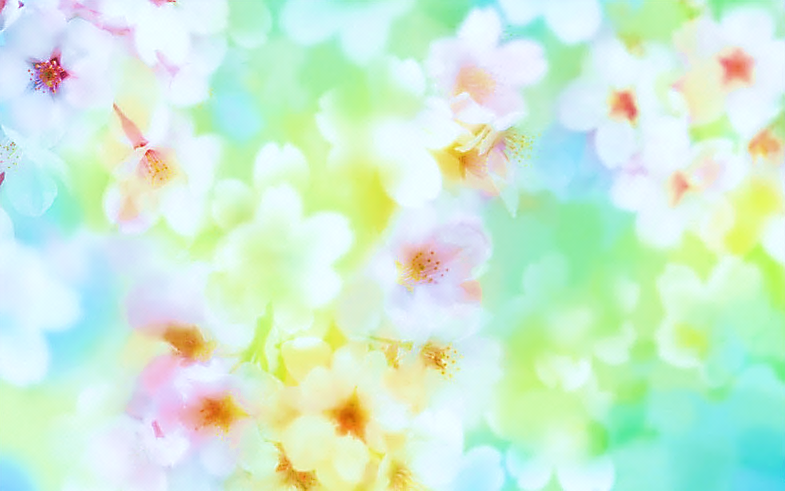 Сохранение женского здоровья намного проще, чем процесс его восстановления. Для того, чтобы избежать многих болезней, да и просто сохранить здоровье, достаточно соблюдать ряд несложных правил.Правило 1:Ежегодные профилактические осмотры в поликлинике по месту жительства и в женской консультации. Правило 2:Занятие спортом и сбалансированное питание – ключ к здоровому телу.Правило 3:Здоровый сон - важнейший компонент женского здоровья. Он поможет избежать стрессов и сбоев в менструальном цикле. Мелатонин – гормон, который отвечает за биоритмы, вырабатывается в большом количестве у тех, кто засыпает до 11 ночи.Правило 4:Важным условием женского здоровья является безопасный секс. Использование контрацептивов убережет от венерических заболеваний, нежелательной беременности и, как следствие, от абортов. ПОМНИТЕ! Прерывание беременности может привести к более сложным проблемам, вплоть до бесплодия.Правило 5:Умение противостоять стрессам – важный залог здоровья.Сохранение женского здоровья намного проще, чем процесс его восстановления. Для того, чтобы избежать многих болезней, да и просто сохранить здоровье, достаточно соблюдать ряд несложных правил.Правило 1:Ежегодные профилактические осмотры в поликлинике по месту жительства и в женской консультации. Правило 2:Занятие спортом и сбалансированное питание – ключ к здоровому телу.Правило 3:Здоровый сон - важнейший компонент женского здоровья. Он поможет избежать стрессов и сбоев в менструальном цикле. Мелатонин – гормон, который отвечает за биоритмы, вырабатывается в большом количестве у тех, кто засыпает до 11 ночи.Правило 4:Важным условием женского здоровья является безопасный секс. Использование контрацептивов убережет от венерических заболеваний, нежелательной беременности и, как следствие, от абортов. ПОМНИТЕ! Прерывание беременности может привести к более сложным проблемам, вплоть до бесплодия.Правило 5:Умение противостоять стрессам – важный залог здоровья.   Департамент здравоохранения Курганской области ГКУ «Курганский областной Центр медицинской профилактики»                             «У женщины, как опыт учит нас,                                 Здоровье с красотою не разлучны…»                                                                                       Лопе де Вега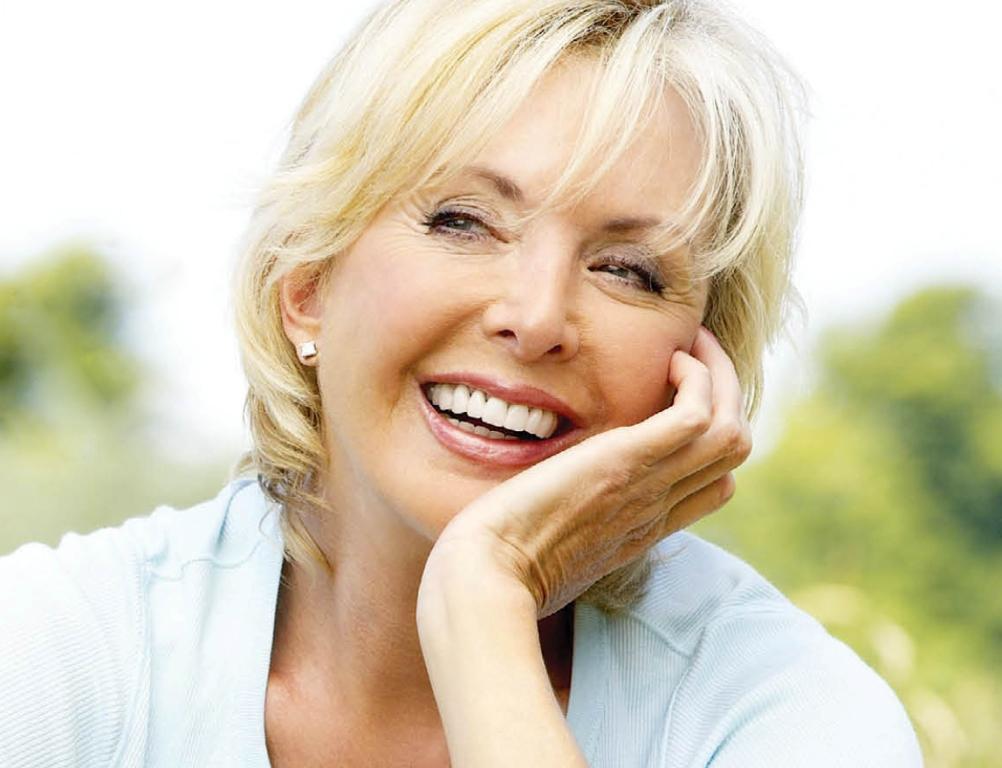  ПЯТЬ ПРАВИЛ СОХРАНЕНИЯ
     ЖЕНСКОГО ЗДОРОВЬЯ                                           г. Курган, 2018 г.    Департамент здравоохранения Курганской области    ГКУ «Курганский областной Центр медицинской профилактики»                                «У женщины, как опыт учит нас,                                     Здоровье с красотою не разлучны…»                                                                                       Лопе де Вега      ПЯТЬ ПРАВИЛ СОХРАНЕНИЯ
           ЖЕНСКОГО ЗДОРОВЬЯ                                                        г. Курган, 2018 г.